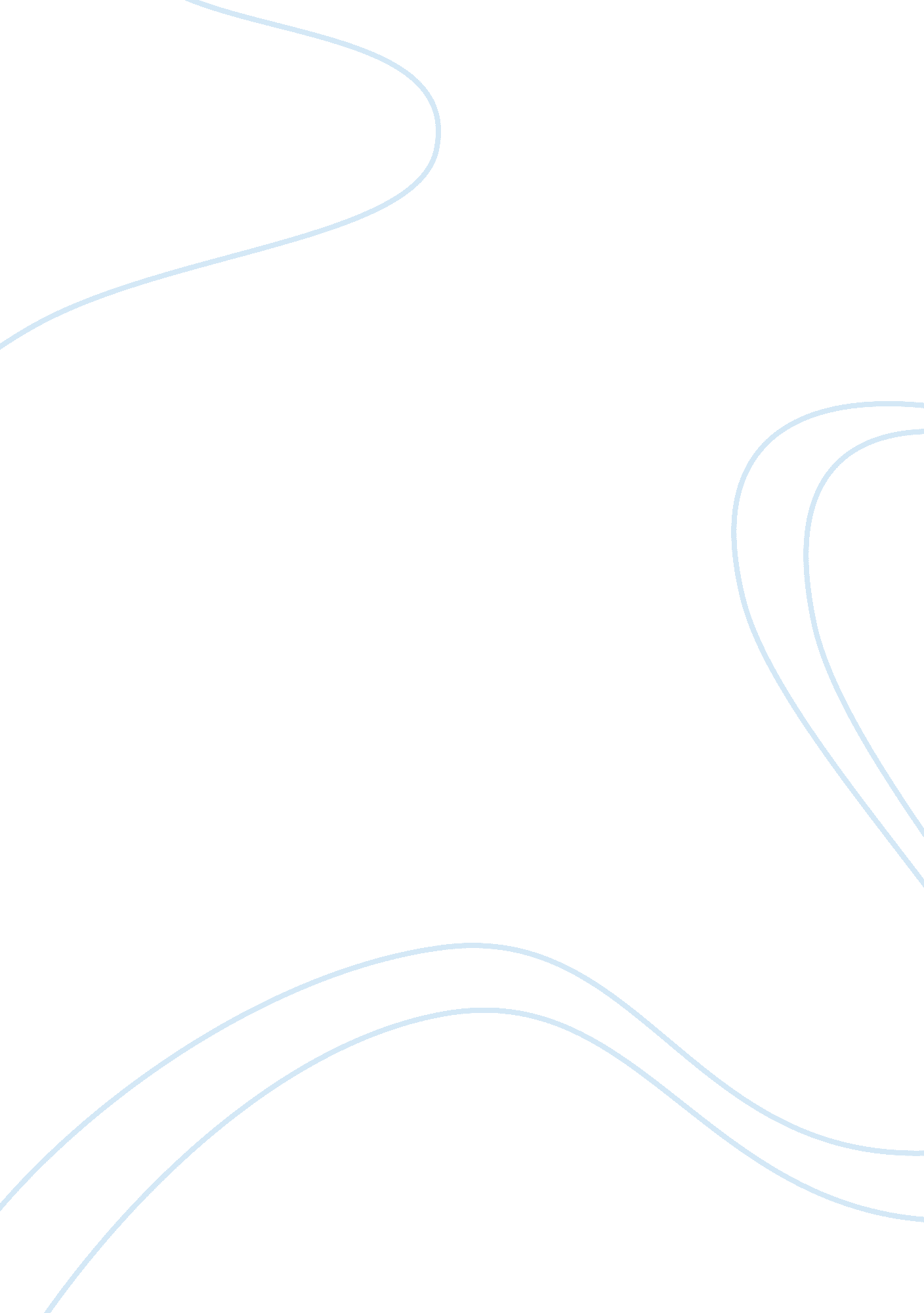 Introduction: is a direct result because of aBusiness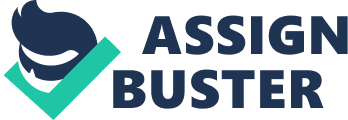 Introduction: What are the possibleoutcomes for the future of your challenge? Possible outcomes for the future of my challenge would be damaged foodchains, illness or disease, ecosystems being destroyed, dead animals, andeconomic cost. Food chains can be majorly affected by water pollution. If one trophiclevel consumes the pollutant, then it can be passed onto larger animals, thusonto us. Disease or illness works hand in hand with damaged food chains. Sincethese substances are not common in everyday consumption, it can bother animals, and hurt them, or possibly trigger diseases that can be spread and maybe evenkill. 5Ecosystems can be destroyed by our careless acts, or simply dumpingpollutants into local lakes. This can over populate bodies of water with algaeand more organisms, which absorbs and reduces oxygen supply. This can alter thefood chain, and disrupt it. Should the water supply be poisoned, it can possibly kill all animals(including aquatic animals). According to eviropol. com, “ 16000 miles of a UScoastline was affected by an oil spill. That water pollution caused a lot ofdamage and deaths of many animals. Over 8, 000 animals (birds, turtles, mammals)were reported dead just 6 months after the spill.”. Water pollution does not only affect our earth, but our financialwell-being as well. Since it costs a lot more to purify polluted water, companieslose money trying to clean up major messes. In addition to this issue, fishingstock is negatively impacted. This is a direct result because of a decreasinglevel of oxygen, which kills fish, and lowers business for fisheries. 6 Goal: What is the most desirableoutcome for your challenge? The most desirable outcome for my challenge would be clean oceans, andencouragement to not pollute fresh waters. This would increase profit forfisheries, and overall health for the environment.        How to achieve this goal: How do we achieve thisdesirable outcome for your challenge? We can achieve this desirable outcome for my challenge by reducing theamount of pollutants that we release into our waters, using our water wiselyand use less pesticides. 7Reducing the level of waste that we infect our water with can make a bigdifference. If we find what goes where – knowing that no waste should be dumpedinto the water – we can prevent the problem from further developing. Having those long, warm showers are just the best, only for us. Usingwater unnecessarily, can result in water being purified for no reason, andmoney being wasted. If we lower our usage of water, such as turning off taps whennot in use, we can minoritize the amount of water that needs to be purified, increasingprofit for water treatment companies. Pesticides may help kill all the weeds in your garden instead of pullingthem out one by one, but it does not look so good in the long run. Byeliminating the use of pesticides, we can cut down on the amount of chemicalsthat runoff into our water supply, leading right back to saving money for watertreatment companies.   Conclusion: How likely are we tosucceed given our current level of progress? According to the World-Wide Fund for Nature, pollution in the GreatLakes and St. Lawrence River area is very high. 8 This is because theGreater Toronto Area, and Toronto itself, is very developed and has large communities, and very good farming land. All three factors contribute greatly to pollution, however, if we dedicate to reduce water pollution, then there may be some hopefor a clean, healthier world. 